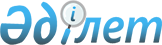 "Қазақстан Республикасы Көлік және коммуникациялар министрлігінің Көліктік бақылау комитеті және оның аумақтық органдарының әкімшілік құқық бұзушылықтар туралы іс жүргізу жөніндегі нұсқаулығын бекіту туралы" Қазақстан Республикасы Көлік және коммуникациялар министрлігінің Көліктік бақылау комитеті төрағасының 2004 жылғы 23 ақпандағы N 13-2-Ө бұйрығына толықтырулар мен өзгерістер енгізу туралы
					
			Күшін жойған
			
			
		
					Қазақстан Республикасы Көлік және коммуникациялар министрлігінің Көліктік бақылау комитеті төрағасының 2007 жылғы 28 наурыздағы N 52-Ө Бұйрығы. Қазақстан Республикасының Әділет министрлігінде 2007 жылғы 6 сәуірдегі Нормативтік құқықтық кесімдерді мемлекеттік тіркеудің тізіліміне N 4606 болып енгізілді. Күші жойылды - Қазақстан Республикасы Инвестициялар және даму министрінің м.а. 2015 жылғы 28 шілдедегі № 809 бұйрығымен      Ескерту. Бұйрықтың күші жойылды - ҚР Инвестициялар және даму министрінің м.а. 28.07.2015 № 809 бұйрығымен.

      "Әкімшілік құқық бұзушылық туралы" Қазақстан Республикасының Кодексіне сәйкес БҰЙЫРАМЫН: 

      1. "Қазақстан Республикасы Көлік және коммуникациялар министрлігінің Көліктік бақылау комитеті және оның аумақтық органдарының әкімшілік құқық бұзушылықтар туралы іс жүргізу жөніндегі нұсқаулығын бекіту туралы" Қазақстан Республикасы Көлік және коммуникациялар министрлігінің Көліктік бақылау комитеті төрағасының 2004 жылғы 23 ақпандағы  N 13-2-Ө (Нормативтік құқықтық актілерді мемлекеттік тіркеу тізілімінде 2005 жылғы 25 қарашада 3946 нөмірмен тіркелген, "Заң газеті" газетінің 2005 жылғы 23 желтоқсандағы 176 (177) нөмірінде жарияланған "Қазақстан Республикасы Көлік және коммуникациялар министрлігінің Көліктік бақылау комитеті және оның аумақтық органдарының әкімшілік құқық бұзушылықтар туралы іс жүргізу жөніндегі нұсқаулығын бекіту туралы" Қазақстан Республикасы Көлік және коммуникациялар министрлігінің Көліктік бақылау комитеті төрағасының 2004 жылғы 23 ақпандағы N 13-2-Ө бұйрығына өзгерістер енгізу туралы" 2005 жылғы 11 қарашадағы   N 79-ө , Нормативтік құқықтық актілерді мемлекеттік тіркеу тізілімінде 2006 жылғы 15 сәуірде 4189 нөмірмен тіркелген, "Заң газеті" газетінің 2006 жылғы жылғы 12 мамырдағы 84-85 (891) нөмірінде, "Ресми газет" газетінің 2006 жылғы 21 мамырдағы 21 (282) нөмірінде жарияланған "Қазақстан Республикасы Көлік және коммуникациялар министрлігінің Көліктік бақылау комитеті және оның аумақтық органдарының әкімшілік құқық бұзушылықтар туралы іс жүргізу жөніндегі нұсқаулығын бекіту туралы" Қазақстан Республикасы Көлік және коммуникациялар министрлігінің Көліктік бақылау комитеті төрағасының 2004 жылғы 23 ақпандағы N 13-2-Ө бұйрығына өзгерістер мен толықтырулар енгізу туралы" 2006 жылғы 17 наурыздағы  N 21-2-ө Қазақстан Республикасы Көлік және коммуникация министрлігінің Көліктік бақылау комитеті төрағасының бұйрықтарымен енгізілген өзгерістер мен толықтырулармен бірге Нормативтік құқықтық актілерді мемлекеттік тіркеу тізілімінде 2748 нөмірмен тіркелген, "Ресми газет" газетінің 2004 жылқы 10 сәуірдегі 15 (171) нөмірінде жарияланған) бұйрығына мынадай толықтырулар мен өзгерістер  енгізілсін: 

      көрсетілген бұйрықпен бекітілген Қазақстан Республикасы Көлік және коммуникациялар министрлігінің Көліктік бақылау комитеті және оның аумақтық органдарының әкімшілік құқық бұзушылықтар туралы іс жүргізу жөніндегі нұсқаулығында: 

      13-тармақтың екінші абзацы "жазбаша түрде" деген сөздерден кейін "осы Нұсқаулықтың 14-қосымшасына сәйкес" деген сөздермен толықтырылсын; 

      39-тармақтың бірінші абзацындағы "Комитет орталықтандырылған тәсілмен" деген сөздер "Комитет және оның аумақтық органдары" деген сөздермен ауыстырылсын; 

      6-қосымшадағы "М.О." деген сөздер алынып тасталсын; 

      көрсетілген Нұсқаулық 14-қосымшамен толықтырылсын және осы бұйрықтың  қосымшасына сәйкес редакцияда жазылсын. 

      2. Заң және кадр қызметі бөлімі (С.С.Жарылғасов) белгіленген тәртіппен осы бұйрықты мемлекеттік тіркеу үшін Қазақстан Республикасының Әділет министрлігіне жіберсін. 

      3. Осы бұйрықтың орындалуын бақылау Қазақстан Республикасы Көлік және коммуникация министрлігінің Көліктік бақылау комитеті төрағасының орынбасары Қ.Б.Есжановқа жүктелсін. 

      4. Осы бұйрық алғашқы ресми жарияланғаннан кейін он күнтізбелік күн өткен соң қолданысқа енгізіледі.        Төраға                                         Қазақстан Республикасы 

                                        Көлік және коммуникация 

                                             министрлігінің 

                                       Көліктік бақылау комитеті 

                                              төрағасының 

                                       2007 жылғы»28»наурыздағы 

                                       N 52-ө бұйрығына қосымша                                          Қазақстан Республикасы 

                                        Көлік және коммуникация 

                                              министрлігінің 

                                      Көліктік бақылау комитетімен 

                                     және оның аумақтық органдарымен 

                                      әкімшілік құқық бұзушылықтар 

                                       туралы іс жүргізу жөніндегі 

                                         нұсқаулыққа 14-қосымша               Әкімшілік құқық бұзушылық фактісі бойынша 

                            ЕСКЕРТУ 20 __ жылғы "____" ______________          _________________________ 

                                                  (елді мекен) 

____________________________________________________________________ 

(ескерту берген қызметкердің лауазымы, тегі, аты, әкесінің аты) 

____________________________________________________________________ 

Қазақстан Республикасы Әкімшілік құқық бұзушылық кодексінің 

639-бабының 1-бөлігін басшылыққа ала отырып, азамат: 

Т.А.Ә.а_____________________________________________________________ 

Азаматтығы__________________________________________________________ 

Туған жылы және жері________________________________________________ 

____________________________________________________________________ 

Отбасы жағдайы  _________________________________________ асырауында 

Жеке басын куәландыратын құжаты_____________________________________ 

                          (нөмірі, сериясы, кім және қашан берген) 

____________________________________________________________________ 

Қазақстан Республикасының Әкімшілік құқық бұзушылық туралы 

кодексінің _________________ бабында көзделген әкімшілік құқық 

бұзушылық жасағаны үшін ескерту жасады______________________________ 

____________________________________________________________________ 

(әкімшілік құқық бұзушылық жасаған жері, уақыты және мән-жайы) 

____________________________________________________________________ Азаматқа ескерту жасалды 

Ескерту жасаған_________________________    ________________________ 

                 (лауазымы, Т.А.Ә.а)         (қызметкердің  қолы)                                       Қабылданған шешіммен таныстым және бұдан әрі құқыққа қарсы 

мінез-құлыққа жол бермеу туралы ескертілдім_________________________ 

____________________________________________________________________ 

_________________________________________ __________________________ 

              (Т.А.Ә.а)                      (құқық бұзушының қолы) 
					© 2012. Қазақстан Республикасы Әділет министрлігінің «Қазақстан Республикасының Заңнама және құқықтық ақпарат институты» ШЖҚ РМК
				